Week 24/25I ask for the grace to live and speak the truth to whomever.  I ask to let one of John’s “short stories” enable me to have a true encounter with Jesus.
                                                                                                                                      In my own words, what I ask is . . .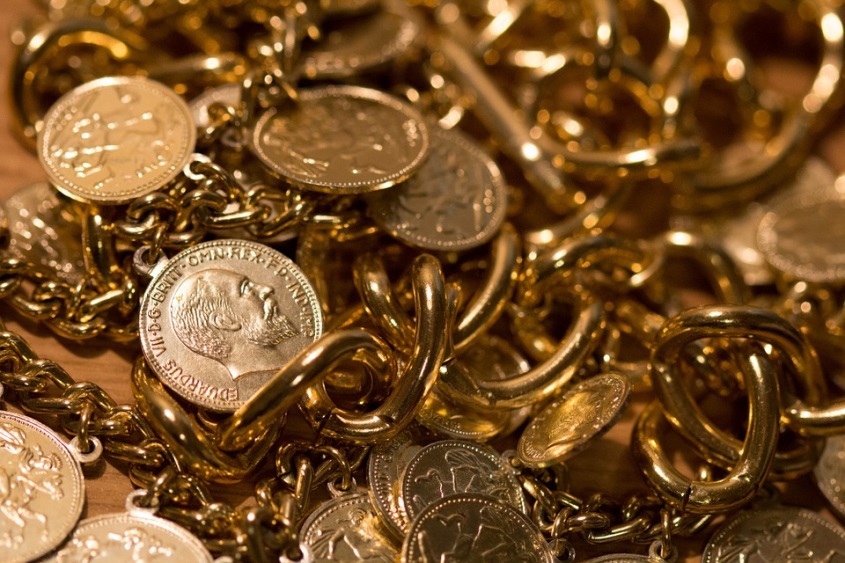 


A firm resolve never to profit from, or allow ourselves to be suborned by, positions of power deriving from privilege, for to do so, even passively, is equivalent to active oppression. To be drugged by the comforts of privilege is to become contributors to injustice as silent beneficiaries of the fruits of injustice.-Pedro Arrupe, SJ
ReadingBrackley – 17. The Way of Truth and Life  pp. 157-172                                  Reflections on “bias” (the largely unconscious assumptions that underlie our thinking) and Ten Touchstones for DiscernmentCreighton --  24. Jesus Confronts Religious Leaders                                                              25. Jesus as Water, Light & Life Itself  pp. 217-231
                                                                                                                              .                                                 SuggestionsHere is the “prophetic” Jesus, free to speak the truth to power. Where is the prophet in you? Watch the hour-long documentary Roses in December on the life and calling of Jean Donovan, U.S. laywoman martyr in El Salvador.                                                                                     .                                                  
                                                  Scripture Matthew 21:12-17; 21:33-46                                                                                       John 4:1-42; 9:1-41; 11:1-45. Take one of these and use the Ignatian art of “contemplation” with it (p. 107).

                                                   ________                     
                                                                                                             Summing up the week:  Was I surprised by anything I read or prayed or felt or experienced?Journaling:  Have I learned anything from the readings, scripture, or my prayers that I want to hold on to?Group Meeting:  From my praying the Sp. Exs. , what do I want to bring to the group?